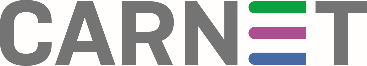 Hrvatska akademska i istraživačka mreža - CARNETCDA0018Odluka o minimalnim tehničkim uvjetima za postavljanje telekomunikacijske opreme i spajanje na CARNET mrežuPrije spajanja u CARNET mrežu ustanove koje su po važećoj Odluci Ministarstva znanosti i obrazovanja klasificirane kao:1. Ustanove iz kategorije 2.1.1, 2.1.2. i 2.1.3, dužne su osigurati sljedeće tehničke uvjete: Prostoriju za smještaj komunikacijske opreme Pristup prostoriji i opremi treba biti kontroliran, te osiguran CARNET-ovim djelatnicima kao i djelatnicima tvrtki telekom operatora s kojima CARNET surađuje (uz prethodnu najavu i dogovor).Ustanova je dužna osigurati ormar za smještaj CARNET-ove i operatorove telekomunikacijske opreme, s ograničenim pristupom, minimalno 3 unita (U) slobodnog prostora, 19“ razmaka između vodilica i dubine najmanje 35 cm.Komunikacijski ormar mora imati dovoljno slobodnog prostora tako da se prednja vrata mogu neometano otvarati.NAPOMENA: Ustanova je dužna osigurati i instalirati komunikacijski ormar PRIJE nego operator napravi svjetlovodni privod budući da se isti smješta u sam komunikacijski ormar u koji se smješta i CARNET-ova aktivna mrežna oprema.Napajanje električnom energijomPotrebno je osigurati najmanje dva priključna mjesta mrežnog napajanja za napon 220 V u komunikacijskom ormaru.Poželjno je osigurati neprekidno napajanje (UPS).Lokalnu telekomunikacijsku instalaciju (LAN ustanove)Za spoj korisnika i računalne opreme ustanove na CARNET mrežu, ustanova lokalnu mrežu (LAN - Local Area Network) mora povezati na CARNET-ovu aktivnu mrežnu opremu.Izgradnja i održavanje lokalne mreže ustanove članice je u isključivoj nadležnosti same članice, osim ako to posebnim sporazumom između CARNET-a i članice nije drukčije regulirano.1.4. Temperaturu i vlaguU prostoriji treba osigurati stabilnu temperaturu između 15 i 27 stupnjeva Celzijusa (°C).Vlaga u prostoriji mora biti između 45% i 55%.NAPOMENA:Ukoliko se u istoj zgradi ili u neposrednoj blizini zgrade nalaze dvije ili više ustanova CARNET članica, radi optimizacije troškova CARNET do jedne članice dovodi jedan svjetlovodni kabel koji služi za povezivanje svih članica koje se nalaze u tom objektu ili blizini objekta. To se radi na način da se CARNET-ova aktivna mrežna oprema i svjetlovodni privod smjeste u jednu od ustanova. Ostale ustanove u objektu ili neposrednoj blizini, ukoliko žele biti povezane u CARNET mrežu, moraju osigurati mrežnu povezanost od svoje do CARNET-ove aktivne mrežne opreme. To se može realizirati UTP kabelom (ukoliko je udaljenost između aktivnih mrežnih uređaja ustanove i CARNET-a manja od 90m odnosno ukoliko je udaljenost veća od 90m svjetlovodnim kabelom). U ovom slučaju CARNET osigurava mrežnu aktivnu opremu samo ustanovi u kojoj je terminiran svjetlovodni privod operatora dok ostale ustanove za povezivanje koriste svoju opremu. Na CARNET-ovom preklopniku se zatim podešava jedno mrežno sučelje i dodjeljuje zasebni IP adresni prostor za potrebe ustanove koja se priključuje na to sučelje. U slučaju da se udaljena ustanova spaja na CARNET-ov preklopnik putem svjetlovodnog kabela, CARNET osigurava priključak na svojoj opremi. Prije izgradnje i uspostave lokalnog spoja, poželjno je da se ustanova za dogovor javi CARNET-u na adresu: mreza@carnet.hr.Kada ustanova osigura navedene uvjete potrebno je dopisom ili e-mailom o tome obavijestiti CARNET. Za eventualne dodatne informacije ustanova se može obratiti pismom telefonski ili e-mailom na adresu:HRVATSKA AKADEMSKA I ISTRAŽIVAČKA MREŽA - CARNETJosipa Marohnića 510000 Zagrebe-mail: helpdesk@carnet.hrtel: +385 1 666 1 5552. Završne odredbeStupanjem na snagu ove verzije dokumenta, prestaje vrijediti Verzija 7.1, Klasa: 300-100/13/71, Ur. br: I16742-650-57-13-70.Kategorija: ODLUKATrajanje: do opozivaVerzija: 8.0 (12.02.2018.)Klasa: 300-100/18/71Ur. broj: I43652-650-57-18-2Datum nastanka: 01.03.2006.URL: ftp://ftp.carnet.hr/pub/CARNet/docs/rules/CDA0018.pdfURL: ftp://ftp.carnet.hr/pub/CARNet/docs/rules/CDA0018.pdf